附件1：洪洋乡综合行政执法行政检查流程附件2：洪洋乡综合行政执法行政强制流程1.行政强制措施流程图2.行政强制执行流程图附件3：洪洋乡综合行政执法行政处罚流程1.行政处罚普通程序流程图2.行政处罚简易程序流程图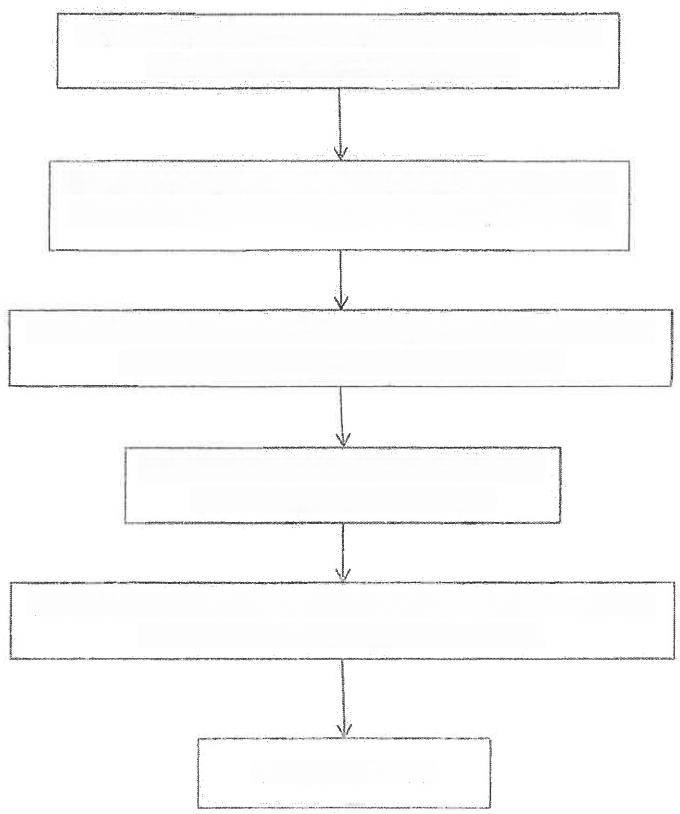 